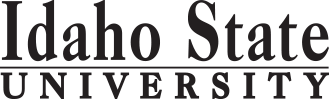 BA Communication, Corporate Communication, Advertising Track							Page 2                                                                                                                                                     Course Subject and TitleCr. Min. Grade*GE, UU or UM**Sem. Offered**Sem. OfferedPrerequisitePrerequisiteCo RequisiteSemester OneSemester OneSemester OneSemester OneSemester OneSemester OneSemester OneSemester OneSemester OneGE Objective 1: ENGL 1101 Writing and Rhetoric I3C-GEGEAppropriate placement scoreGE Objective 33GEGEAppropriate placement scoreGE Objective 43F, SF, SCMP 2202 Photo, Graphic & Video Editing3F, SF, SFree Electives3                                                                                            Total15Semester TwoSemester TwoSemester TwoSemester TwoSemester TwoSemester TwoSemester TwoSemester TwoSemester TwoGE Objective 1: ENGL 1102 Writing and Rhetoric II3C-GEGEENGL 1101 or equivalentGE Objective 2: COMM 11013GEGEGE Objective 93GEGECMP 2231 Intro to Graphic Design3F, SF, SFree Electives3                                                                                            Total15Semester ThreeSemester ThreeSemester ThreeSemester ThreeSemester ThreeSemester ThreeSemester ThreeSemester ThreeSemester ThreeGE Objective 43GEGECMP 1110 Media Writing3F, SF, SENGL 1101 or placement into ENGL 1102CMP 2201 Business and Professional Communication3F, SF, SCMP 2261 Intro to Advertising3FFFree Electives3                                                                                             Total15Semester FourSemester FourSemester FourSemester FourSemester FourSemester FourSemester FourSemester FourSemester FourGE Objective 5 with Lab4GEGEGE Objective 63GEGECMP 2209 Persuasion3F, SF, SCMP 3367 Advertising Media Planning3UMUMSSCMP 2261 or MKTG 2225Choose one: CMP 3336 or CMP 44753UMUM                                                                                             Total16Semester FiveSemester FiveSemester FiveSemester FiveSemester FiveSemester FiveSemester FiveSemester FiveSemester FiveGE Objective  53GEGEFree Electives6CMP 3308 Groups and Communication3UMUMFFCMP 3365 Advertising Strategy and Copywriting3UMUMFFCMP 1110, CMP 2261, AND CMP 2231 OR MKTG 2225CMP 1110, CMP 2261, AND CMP 2231 OR MKTG 2225                                                                                              Total15Semester SixSemester SixSemester SixSemester SixSemester SixSemester SixSemester SixSemester SixSemester SixGE Objective 63GEGEGE Objective 7 or 83GEGECMP 3309 Communication Inquiry3UMUMSSCMP 4465 Advertising Campaigns3UMUMSSCMP 3365Free Electives3                                                                                              Total15Semester SevenSemester SevenSemester SevenSemester SevenSemester SevenSemester SevenSemester SevenSemester SevenSemester SevenCMP Track Elective3Choose one: CMP 3307/CMP 3339/CMP 44373UMUMUpper Division Free Electives9UUUU                                                                                              Total                                        15Semester Eight   Semester Eight   Semester Eight   Semester Eight   Semester Eight   Semester Eight   Semester Eight   Semester Eight   Semester Eight   CMP Track Elective (suggest CMP 4460 NSAC)3UMUMSSFree Electives5Upper Division Free Electives6UUUU                                                                                              Total                                              14*GE=General Education Objective, UU=Upper Division University, UM= Upper Division Major**See Course Schedule section of Course Policies page in the e-catalog (or input F, S, Su, etc.)*GE=General Education Objective, UU=Upper Division University, UM= Upper Division Major**See Course Schedule section of Course Policies page in the e-catalog (or input F, S, Su, etc.)*GE=General Education Objective, UU=Upper Division University, UM= Upper Division Major**See Course Schedule section of Course Policies page in the e-catalog (or input F, S, Su, etc.)*GE=General Education Objective, UU=Upper Division University, UM= Upper Division Major**See Course Schedule section of Course Policies page in the e-catalog (or input F, S, Su, etc.)*GE=General Education Objective, UU=Upper Division University, UM= Upper Division Major**See Course Schedule section of Course Policies page in the e-catalog (or input F, S, Su, etc.)*GE=General Education Objective, UU=Upper Division University, UM= Upper Division Major**See Course Schedule section of Course Policies page in the e-catalog (or input F, S, Su, etc.)*GE=General Education Objective, UU=Upper Division University, UM= Upper Division Major**See Course Schedule section of Course Policies page in the e-catalog (or input F, S, Su, etc.)*GE=General Education Objective, UU=Upper Division University, UM= Upper Division Major**See Course Schedule section of Course Policies page in the e-catalog (or input F, S, Su, etc.)*GE=General Education Objective, UU=Upper Division University, UM= Upper Division Major**See Course Schedule section of Course Policies page in the e-catalog (or input F, S, Su, etc.)2019-2020 Major RequirementsCRGENERAL EDUCATION OBJECTIVESSatisfy Objectives 1,2,3,4,5,6 (7 or 8) and 9GENERAL EDUCATION OBJECTIVESSatisfy Objectives 1,2,3,4,5,6 (7 or 8) and 9GENERAL EDUCATION OBJECTIVESSatisfy Objectives 1,2,3,4,5,6 (7 or 8) and 936  cr. min36  cr. minMAJOR REQUIREMENTS451. Written English  (6 cr. min)                                ENGL 11011. Written English  (6 cr. min)                                ENGL 11011. Written English  (6 cr. min)                                ENGL 110133Required Courses                                                                                    ENGL 1102                                                                                    ENGL 1102                                                                                    ENGL 110233Core Courses182. Spoken English   (3 cr. min)                               COMM 11012. Spoken English   (3 cr. min)                               COMM 11012. Spoken English   (3 cr. min)                               COMM 110133CMP 2201 Business and Professional Communication33. Mathematics      (3 cr. min) Recommended by Dept3. Mathematics      (3 cr. min) Recommended by Dept3. Mathematics      (3 cr. min) Recommended by DeptCMP 2202 Photo, Graphic & Video Editing34. Humanities, Fine Arts, Foreign Lang.    (2 courses; 2 categories; 6 cr. min)4. Humanities, Fine Arts, Foreign Lang.    (2 courses; 2 categories; 6 cr. min)4. Humanities, Fine Arts, Foreign Lang.    (2 courses; 2 categories; 6 cr. min)4. Humanities, Fine Arts, Foreign Lang.    (2 courses; 2 categories; 6 cr. min)4. Humanities, Fine Arts, Foreign Lang.    (2 courses; 2 categories; 6 cr. min)CMP 2209 Persuasion3CMP 2231 Intro to Graphic Design3CMP 3308 Groups and Communication35. Natural Sciences         (2 lectures-different course prefixes, 1 lab; 7 cr. min)5. Natural Sciences         (2 lectures-different course prefixes, 1 lab; 7 cr. min)5. Natural Sciences         (2 lectures-different course prefixes, 1 lab; 7 cr. min)5. Natural Sciences         (2 lectures-different course prefixes, 1 lab; 7 cr. min)5. Natural Sciences         (2 lectures-different course prefixes, 1 lab; 7 cr. min)CMP 3309 Communication Inquiry3Advertising Track Courses                                                               15CMP 1110 Media Writing36. Behavioral and Social Science        (2 courses-different prefixes; 6 cr. min)6. Behavioral and Social Science        (2 courses-different prefixes; 6 cr. min)6. Behavioral and Social Science        (2 courses-different prefixes; 6 cr. min)6. Behavioral and Social Science        (2 courses-different prefixes; 6 cr. min)6. Behavioral and Social Science        (2 courses-different prefixes; 6 cr. min)CMP 2261 Intro to Advertising3CMP 3365 Advertising Strategy and Copywriting3CMP 3367 Advertising Media Planning                                                                        3One Course from EITHER Objective 7 OR  8                    (1course;  3 cr. min)One Course from EITHER Objective 7 OR  8                    (1course;  3 cr. min)One Course from EITHER Objective 7 OR  8                    (1course;  3 cr. min)One Course from EITHER Objective 7 OR  8                    (1course;  3 cr. min)One Course from EITHER Objective 7 OR  8                    (1course;  3 cr. min)CMP 4465 Advertising Campaigns37. Critical Thinking7. Critical Thinking7. Critical ThinkingChoose ONE of the following:38. Information Literacy   8. Information Literacy   8. Information Literacy   CMP 3336 Studio I: Typography and Digital Media9. Cultural Diversity                                                             (1 course;  3 cr. min)9. Cultural Diversity                                                             (1 course;  3 cr. min)9. Cultural Diversity                                                             (1 course;  3 cr. min)9. Cultural Diversity                                                             (1 course;  3 cr. min)9. Cultural Diversity                                                             (1 course;  3 cr. min)CMP 4437 Illustration and Brand IdentityChoose ONE of the following:3CMP 3307 Social and Interactive Media Campaigns  ORGeneral Education Elective to reach 36 cr. min.                        (if necessary)General Education Elective to reach 36 cr. min.                        (if necessary)General Education Elective to reach 36 cr. min.                        (if necessary)General Education Elective to reach 36 cr. min.                        (if necessary)General Education Elective to reach 36 cr. min.                        (if necessary)CMP 3339 Web Design  ORCMP 4475 Corporate Video Production                                                                                                  Total GE                                                                                                  Total GE                                                                                                  Total GE3737Undergraduate Catalog and GE Objectives by Catalog Year Undergraduate Catalog and GE Objectives by Catalog Year Undergraduate Catalog and GE Objectives by Catalog Year Undergraduate Catalog and GE Objectives by Catalog Year Undergraduate Catalog and GE Objectives by Catalog Year CMP Electives:6MAP Credit SummaryMAP Credit SummaryMAP Credit SummaryCRCRCMP 2203 Media Literacy ; CMP 2205 Argumentation; CMP 2241 Introduction to Public Relations; CMP 2251 Introduction to Photo; CMP 2286 Visual Rhetoric; CMP 3302 Image Management; CMP 3320 Foundations of Leadership; CMP 3346 Public Relations Writing; CMP 3347 Sport Communication; CMP 4404 Gender Communication; CMP 4410 Mass Media History; Law, & Ethics CMP 4446 Public Relations Campaigns;   CMP 4460 National Student Advertising Competition; CMP 4475 Corporate Video; CMP 4483 Rhetoric of Popular Culture; CMP 4487 Rhetorical Theory; CMP 4488 Rhetorical Criticism; CMP 4494 Internship; MKTG 2225 Basic Marketing ManagementCMP 2203 Media Literacy ; CMP 2205 Argumentation; CMP 2241 Introduction to Public Relations; CMP 2251 Introduction to Photo; CMP 2286 Visual Rhetoric; CMP 3302 Image Management; CMP 3320 Foundations of Leadership; CMP 3346 Public Relations Writing; CMP 3347 Sport Communication; CMP 4404 Gender Communication; CMP 4410 Mass Media History; Law, & Ethics CMP 4446 Public Relations Campaigns;   CMP 4460 National Student Advertising Competition; CMP 4475 Corporate Video; CMP 4483 Rhetoric of Popular Culture; CMP 4487 Rhetorical Theory; CMP 4488 Rhetorical Criticism; CMP 4494 Internship; MKTG 2225 Basic Marketing ManagementMajor Major Major 4545CMP 2203 Media Literacy ; CMP 2205 Argumentation; CMP 2241 Introduction to Public Relations; CMP 2251 Introduction to Photo; CMP 2286 Visual Rhetoric; CMP 3302 Image Management; CMP 3320 Foundations of Leadership; CMP 3346 Public Relations Writing; CMP 3347 Sport Communication; CMP 4404 Gender Communication; CMP 4410 Mass Media History; Law, & Ethics CMP 4446 Public Relations Campaigns;   CMP 4460 National Student Advertising Competition; CMP 4475 Corporate Video; CMP 4483 Rhetoric of Popular Culture; CMP 4487 Rhetorical Theory; CMP 4488 Rhetorical Criticism; CMP 4494 Internship; MKTG 2225 Basic Marketing ManagementCMP 2203 Media Literacy ; CMP 2205 Argumentation; CMP 2241 Introduction to Public Relations; CMP 2251 Introduction to Photo; CMP 2286 Visual Rhetoric; CMP 3302 Image Management; CMP 3320 Foundations of Leadership; CMP 3346 Public Relations Writing; CMP 3347 Sport Communication; CMP 4404 Gender Communication; CMP 4410 Mass Media History; Law, & Ethics CMP 4446 Public Relations Campaigns;   CMP 4460 National Student Advertising Competition; CMP 4475 Corporate Video; CMP 4483 Rhetoric of Popular Culture; CMP 4487 Rhetorical Theory; CMP 4488 Rhetorical Criticism; CMP 4494 Internship; MKTG 2225 Basic Marketing ManagementGeneral Education General Education General Education 3737CMP 2203 Media Literacy ; CMP 2205 Argumentation; CMP 2241 Introduction to Public Relations; CMP 2251 Introduction to Photo; CMP 2286 Visual Rhetoric; CMP 3302 Image Management; CMP 3320 Foundations of Leadership; CMP 3346 Public Relations Writing; CMP 3347 Sport Communication; CMP 4404 Gender Communication; CMP 4410 Mass Media History; Law, & Ethics CMP 4446 Public Relations Campaigns;   CMP 4460 National Student Advertising Competition; CMP 4475 Corporate Video; CMP 4483 Rhetoric of Popular Culture; CMP 4487 Rhetorical Theory; CMP 4488 Rhetorical Criticism; CMP 4494 Internship; MKTG 2225 Basic Marketing ManagementCMP 2203 Media Literacy ; CMP 2205 Argumentation; CMP 2241 Introduction to Public Relations; CMP 2251 Introduction to Photo; CMP 2286 Visual Rhetoric; CMP 3302 Image Management; CMP 3320 Foundations of Leadership; CMP 3346 Public Relations Writing; CMP 3347 Sport Communication; CMP 4404 Gender Communication; CMP 4410 Mass Media History; Law, & Ethics CMP 4446 Public Relations Campaigns;   CMP 4460 National Student Advertising Competition; CMP 4475 Corporate Video; CMP 4483 Rhetoric of Popular Culture; CMP 4487 Rhetorical Theory; CMP 4488 Rhetorical Criticism; CMP 4494 Internship; MKTG 2225 Basic Marketing ManagementUpper Division Free Electives to reach 36 creditsUpper Division Free Electives to reach 36 creditsUpper Division Free Electives to reach 36 credits1515CMP 2203 Media Literacy ; CMP 2205 Argumentation; CMP 2241 Introduction to Public Relations; CMP 2251 Introduction to Photo; CMP 2286 Visual Rhetoric; CMP 3302 Image Management; CMP 3320 Foundations of Leadership; CMP 3346 Public Relations Writing; CMP 3347 Sport Communication; CMP 4404 Gender Communication; CMP 4410 Mass Media History; Law, & Ethics CMP 4446 Public Relations Campaigns;   CMP 4460 National Student Advertising Competition; CMP 4475 Corporate Video; CMP 4483 Rhetoric of Popular Culture; CMP 4487 Rhetorical Theory; CMP 4488 Rhetorical Criticism; CMP 4494 Internship; MKTG 2225 Basic Marketing ManagementCMP 2203 Media Literacy ; CMP 2205 Argumentation; CMP 2241 Introduction to Public Relations; CMP 2251 Introduction to Photo; CMP 2286 Visual Rhetoric; CMP 3302 Image Management; CMP 3320 Foundations of Leadership; CMP 3346 Public Relations Writing; CMP 3347 Sport Communication; CMP 4404 Gender Communication; CMP 4410 Mass Media History; Law, & Ethics CMP 4446 Public Relations Campaigns;   CMP 4460 National Student Advertising Competition; CMP 4475 Corporate Video; CMP 4483 Rhetoric of Popular Culture; CMP 4487 Rhetorical Theory; CMP 4488 Rhetorical Criticism; CMP 4494 Internship; MKTG 2225 Basic Marketing ManagementFree Electives to reach 120 creditsFree Electives to reach 120 creditsFree Electives to reach 120 credits2323CMP 2203 Media Literacy ; CMP 2205 Argumentation; CMP 2241 Introduction to Public Relations; CMP 2251 Introduction to Photo; CMP 2286 Visual Rhetoric; CMP 3302 Image Management; CMP 3320 Foundations of Leadership; CMP 3346 Public Relations Writing; CMP 3347 Sport Communication; CMP 4404 Gender Communication; CMP 4410 Mass Media History; Law, & Ethics CMP 4446 Public Relations Campaigns;   CMP 4460 National Student Advertising Competition; CMP 4475 Corporate Video; CMP 4483 Rhetoric of Popular Culture; CMP 4487 Rhetorical Theory; CMP 4488 Rhetorical Criticism; CMP 4494 Internship; MKTG 2225 Basic Marketing ManagementCMP 2203 Media Literacy ; CMP 2205 Argumentation; CMP 2241 Introduction to Public Relations; CMP 2251 Introduction to Photo; CMP 2286 Visual Rhetoric; CMP 3302 Image Management; CMP 3320 Foundations of Leadership; CMP 3346 Public Relations Writing; CMP 3347 Sport Communication; CMP 4404 Gender Communication; CMP 4410 Mass Media History; Law, & Ethics CMP 4446 Public Relations Campaigns;   CMP 4460 National Student Advertising Competition; CMP 4475 Corporate Video; CMP 4483 Rhetoric of Popular Culture; CMP 4487 Rhetorical Theory; CMP 4488 Rhetorical Criticism; CMP 4494 Internship; MKTG 2225 Basic Marketing Management                                                                                     TOTAL                                                                                     TOTAL                                                                                     TOTAL120120CMP 2203 Media Literacy ; CMP 2205 Argumentation; CMP 2241 Introduction to Public Relations; CMP 2251 Introduction to Photo; CMP 2286 Visual Rhetoric; CMP 3302 Image Management; CMP 3320 Foundations of Leadership; CMP 3346 Public Relations Writing; CMP 3347 Sport Communication; CMP 4404 Gender Communication; CMP 4410 Mass Media History; Law, & Ethics CMP 4446 Public Relations Campaigns;   CMP 4460 National Student Advertising Competition; CMP 4475 Corporate Video; CMP 4483 Rhetoric of Popular Culture; CMP 4487 Rhetorical Theory; CMP 4488 Rhetorical Criticism; CMP 4494 Internship; MKTG 2225 Basic Marketing ManagementCMP 2203 Media Literacy ; CMP 2205 Argumentation; CMP 2241 Introduction to Public Relations; CMP 2251 Introduction to Photo; CMP 2286 Visual Rhetoric; CMP 3302 Image Management; CMP 3320 Foundations of Leadership; CMP 3346 Public Relations Writing; CMP 3347 Sport Communication; CMP 4404 Gender Communication; CMP 4410 Mass Media History; Law, & Ethics CMP 4446 Public Relations Campaigns;   CMP 4460 National Student Advertising Competition; CMP 4475 Corporate Video; CMP 4483 Rhetoric of Popular Culture; CMP 4487 Rhetorical Theory; CMP 4488 Rhetorical Criticism; CMP 4494 Internship; MKTG 2225 Basic Marketing ManagementGraduation Requirement Minimum Credit ChecklistGraduation Requirement Minimum Credit ChecklistConfirmedConfirmedConfirmedCMP 2203 Media Literacy ; CMP 2205 Argumentation; CMP 2241 Introduction to Public Relations; CMP 2251 Introduction to Photo; CMP 2286 Visual Rhetoric; CMP 3302 Image Management; CMP 3320 Foundations of Leadership; CMP 3346 Public Relations Writing; CMP 3347 Sport Communication; CMP 4404 Gender Communication; CMP 4410 Mass Media History; Law, & Ethics CMP 4446 Public Relations Campaigns;   CMP 4460 National Student Advertising Competition; CMP 4475 Corporate Video; CMP 4483 Rhetoric of Popular Culture; CMP 4487 Rhetorical Theory; CMP 4488 Rhetorical Criticism; CMP 4494 Internship; MKTG 2225 Basic Marketing ManagementCMP 2203 Media Literacy ; CMP 2205 Argumentation; CMP 2241 Introduction to Public Relations; CMP 2251 Introduction to Photo; CMP 2286 Visual Rhetoric; CMP 3302 Image Management; CMP 3320 Foundations of Leadership; CMP 3346 Public Relations Writing; CMP 3347 Sport Communication; CMP 4404 Gender Communication; CMP 4410 Mass Media History; Law, & Ethics CMP 4446 Public Relations Campaigns;   CMP 4460 National Student Advertising Competition; CMP 4475 Corporate Video; CMP 4483 Rhetoric of Popular Culture; CMP 4487 Rhetorical Theory; CMP 4488 Rhetorical Criticism; CMP 4494 Internship; MKTG 2225 Basic Marketing ManagementMinimum 36 cr. General Education Objectives (15 cr. AAS)Minimum 36 cr. General Education Objectives (15 cr. AAS)XXXCMP 2203 Media Literacy ; CMP 2205 Argumentation; CMP 2241 Introduction to Public Relations; CMP 2251 Introduction to Photo; CMP 2286 Visual Rhetoric; CMP 3302 Image Management; CMP 3320 Foundations of Leadership; CMP 3346 Public Relations Writing; CMP 3347 Sport Communication; CMP 4404 Gender Communication; CMP 4410 Mass Media History; Law, & Ethics CMP 4446 Public Relations Campaigns;   CMP 4460 National Student Advertising Competition; CMP 4475 Corporate Video; CMP 4483 Rhetoric of Popular Culture; CMP 4487 Rhetorical Theory; CMP 4488 Rhetorical Criticism; CMP 4494 Internship; MKTG 2225 Basic Marketing ManagementCMP 2203 Media Literacy ; CMP 2205 Argumentation; CMP 2241 Introduction to Public Relations; CMP 2251 Introduction to Photo; CMP 2286 Visual Rhetoric; CMP 3302 Image Management; CMP 3320 Foundations of Leadership; CMP 3346 Public Relations Writing; CMP 3347 Sport Communication; CMP 4404 Gender Communication; CMP 4410 Mass Media History; Law, & Ethics CMP 4446 Public Relations Campaigns;   CMP 4460 National Student Advertising Competition; CMP 4475 Corporate Video; CMP 4483 Rhetoric of Popular Culture; CMP 4487 Rhetorical Theory; CMP 4488 Rhetorical Criticism; CMP 4494 Internship; MKTG 2225 Basic Marketing ManagementMinimum 15 cr. Upper Division in Major (0 cr.  Associate)Minimum 15 cr. Upper Division in Major (0 cr.  Associate)XXMinimum 36 cr. Upper Division Overall (0 cr.  Associate)Minimum 36 cr. Upper Division Overall (0 cr.  Associate)XXMinimum of 120 cr. Total (60 cr. Associate)Minimum of 120 cr. Total (60 cr. Associate)XXAdvising NotesAdvising NotesMAP Completion Status (for internal use only)MAP Completion Status (for internal use only)MAP Completion Status (for internal use only)MAP Completion Status (for internal use only)MAP Completion Status (for internal use only)DateDateDateDateCAA or COT:9.10.2019 KF9.10.2019 KF9.10.2019 KF9.10.2019 KFComplete College American Momentum YearMath and English course in first year9 credits in the Major area in first year15 credits each semester (or 30 in academic year)Milestone coursesComplete College American Momentum YearMath and English course in first year9 credits in the Major area in first year15 credits each semester (or 30 in academic year)Milestone coursesComplete College American Momentum YearMath and English course in first year9 credits in the Major area in first year15 credits each semester (or 30 in academic year)Milestone coursesComplete College American Momentum YearMath and English course in first year9 credits in the Major area in first year15 credits each semester (or 30 in academic year)Milestone coursesComplete College American Momentum YearMath and English course in first year9 credits in the Major area in first year15 credits each semester (or 30 in academic year)Milestone coursesComplete College American Momentum YearMath and English course in first year9 credits in the Major area in first year15 credits each semester (or 30 in academic year)Milestone coursesComplete College American Momentum YearMath and English course in first year9 credits in the Major area in first year15 credits each semester (or 30 in academic year)Milestone coursesComplete College American Momentum YearMath and English course in first year9 credits in the Major area in first year15 credits each semester (or 30 in academic year)Milestone coursesComplete College American Momentum YearMath and English course in first year9 credits in the Major area in first year15 credits each semester (or 30 in academic year)Milestone coursesComplete College American Momentum YearMath and English course in first year9 credits in the Major area in first year15 credits each semester (or 30 in academic year)Milestone coursesComplete College American Momentum YearMath and English course in first year9 credits in the Major area in first year15 credits each semester (or 30 in academic year)Milestone coursesComplete College American Momentum YearMath and English course in first year9 credits in the Major area in first year15 credits each semester (or 30 in academic year)Milestone coursesComplete College American Momentum YearMath and English course in first year9 credits in the Major area in first year15 credits each semester (or 30 in academic year)Milestone coursesComplete College American Momentum YearMath and English course in first year9 credits in the Major area in first year15 credits each semester (or 30 in academic year)Milestone coursesComplete College American Momentum YearMath and English course in first year9 credits in the Major area in first year15 credits each semester (or 30 in academic year)Milestone coursesComplete College American Momentum YearMath and English course in first year9 credits in the Major area in first year15 credits each semester (or 30 in academic year)Milestone coursesComplete College American Momentum YearMath and English course in first year9 credits in the Major area in first year15 credits each semester (or 30 in academic year)Milestone coursesComplete College American Momentum YearMath and English course in first year9 credits in the Major area in first year15 credits each semester (or 30 in academic year)Milestone coursesComplete College American Momentum YearMath and English course in first year9 credits in the Major area in first year15 credits each semester (or 30 in academic year)Milestone coursesComplete College American Momentum YearMath and English course in first year9 credits in the Major area in first year15 credits each semester (or 30 in academic year)Milestone courses                                                                            Form Revised 6.27.2019                                                                            Form Revised 6.27.2019                                                                            Form Revised 6.27.2019                                                                            Form Revised 6.27.2019                                                                            Form Revised 6.27.2019